Муниципальное бюджетное учреждение культуры «Централизованная библиотечная система» городского округа город Кумертау Республики БашкортостанФормы книжных выставок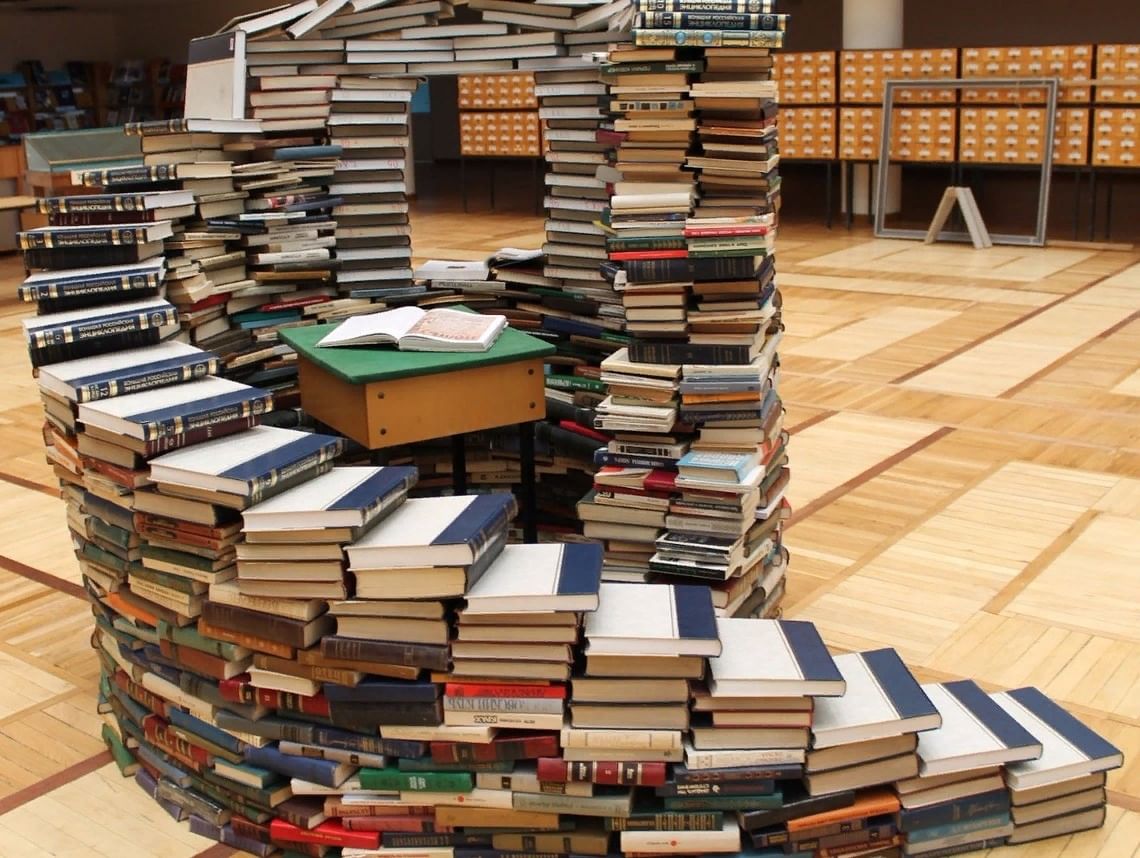 Методическое пособиеКумертау – 2022 Формы книжных выставок : методическая разработка / МБУК «ЦБС» ГО г.Кумертау РБ ; организационно-методический отдел ; сост. Л.Р.Артюх. - Кумертау, 2022. - 15 с. – Тираж 50 экз.  От составителяПодлинная выставка – это не просто собрание книг, оказавшихся вместе по ряду случайных обстоятельств, а осмысленное творение, призванное пробуждать в читателе целенаправленную интеллектуальную деятельность. Дж.Х. Шира американский библиотековед В настоящее время библиотеками накоплен большой опыт выставочной деятельности, сложились известные методики и алгоритмы создания книжных выставок. В данном методическом материале перечислены и описаны основные виды традиционных и инновационных книжных выставок. Представлены классификация, алгоритм создания библиотечной выставки. Приведены критерии оценки эффективности выставки.Библиотечная выставка – это публичная демонстрация специально подобранных и систематизированных произведений печати и других носителей информации, рекомендуемых пользователям библиотеки для обозрения и ознакомления. Главная цель выставочной деятельности библиотек – раскрытие фонда. Задачи – продвижение чтения, облегчение поиска необходимой информации, привлечение внимания к той или иной проблеме. Классификация выставок: по статусу: - самостоятельные, - сопровождающие массовое мероприятие; по содержанию: - универсальные, - отраслевые, - персональные; по целевому назначению: - информационные, - рекомендательные; по хронологическому охвату: - новых поступлений, - изданий разных лет, - «забытых изданий»; по месту экспонирования: - организуемые в библиотеке, - передвижные (организуемые за пределами библиотеки); по срокам функционирования: - постоянные, - длительные (более двух недель), - краткосрочные или кратковременные (от 1 до 3 дней); по используемым ресурсам: - базирующиеся на фонде данной библиотеки, - базирующиеся на фонде нескольких библиотек; по видам изданий: - книжные, - других видов изданий (журнальные или газетные), - комплексные (несколько видов изданий одновременно); по источникам финансирования: - бюджетные, - внебюджетные; по основанию для проведения: - по плану работы библиотеки, - по предложениям читателей библиотеки, - по заказу учреждений и предприятий; по степени доступности: - бесплатные, - платные; по конструкционным особенностям: - витринные, - внутристеллажные, - внутриполочные, - выставки - «развалы» на столах (это книги, сданные читателями и размещённые около кафедры выдачи или разложенные библиотекарем на столиках вблизи соответствующих отделов), - «кольцевые» (оформляется сотрудниками центральной городской библиотеки и экспонируется в библиотеках-филиалах централизованной библиотечной системы). Алгоритм создания библиотечной выставки:• выбор темы, определение целевого и читательского назначения; • выявление и отбор документов; • подбор вспомогательных материалов; • выбор названия выставки; • разработка структуры книжной выставки; • выбор места выставки; • оформление книжной выставки; • реклама книжной выставки; • анализ эффективности книжной выставки. Критерии оценки эффективности выставки:1. Актуальность. 2. Творческий подход. 3. Соответствие целевому, читательскому назначению. 4. Наличие заголовка, разделов, цитат. 5. Красочность. 6. Оригинальность и качество оформления. 7. Количество представленных изданий. 8. Соответствие материала заявленной тематике. 9. Наличие иллюстративного материала. 10. Использование звукового сопровождения / технических средств. 11. Сочетание выставки с другими формами работы. 12. Количество обращений пользователей к выставке. 13. Число выдач изданий, представленных на выставке. 14. Изучение мнений читателей о качестве оформленной выставки / отзывы пользователей.Выставка-вопросДля оформления такой выставки необходимо подобрать занимательные вопросы по определенной тематике. На выставке помещаются тексты вопросов и книги, периодика, где можно найти ответы на эти вопросы. В заголовке выставки содержится вопрос, на который дается ответ с помощью литературы, представленной на выставке. Выставка-вопрос может называться «Спрашивай – отвечаем», «Почему так бывает?», «Знаешь ли ты свои права?». Например, выставка «Что оставим потомкам?» может пройти как одна из форм экологического просвещения. Книги, представленные на ней, должны отвечать на вопрос, поставленный в заглавии.Иногда библиотекарь с этой целью собирает вопросы детей. В других ситуациях сам формулирует эти вопросы, исходя из читательских интересов и содержания имеющихся в фонде научно-популярных книг и журналов. Такого рода выставка помимо других эффектов значима и тем, что по-своему приучает детей самостоятельно пользоваться информационными источниками. Достаточно лишь, отвечая на «каверзный» вопрос, дать отсылку к словарю, справочнику или энциклопедии, а также сайту в Интернете.Выставка-словарь Цель этой выставки – объяснить значение каких-либо терминов и понятий, а также представить дополнительную информацию о них. Для выставки-словаря могут быть выбраны самые разные понятия и термины – экономические, политические, искусствоведческие, литературоведческие.Названиями разделов выставки становятся понятия и их определения, взятые из словаря и оформленные на отдельных листах бумаги как цитаты. Рядом располагаются книги, статьи из газет и журналов, содержащие подробную информацию об этих понятиях.Здесь также важен не столько факт объяснения, сколько возможность приучить детей самостоятельно использовать справочные издания. Наиболее популярные из них представлены на выставке с закладками на соответствующих страницах. При этом можно поставить рядом примеры использования нового слова в контексте, раскрыв книгу на нужном месте или 6 скопировав с увеличением фрагмент текста. Можно предложить зрителю 6 найти использование нового слова на раскрытой странице.Пример книжной выставки-словаря: «Из копилки деда Литературоведа». Цель выставки – объяснить значение некоторых литературоведческих терминов, познакомить с интересными материалами, раскрывающими их содержание, которые помогут подготовить устное сообщение для урока литературы, написать сочинение, реферат.Разделы:1. Прототип – реальное лицо, послужившее автору для создания литературного героя, образа, типа.2. Псевдоним – выдуманное имя или условный знак, которым автор подписывает свое произведение.3. Пародия – комический образ художественного произведения, стиля, жанра.4. Плагиат – литературное воровство, публикация чужого произведения или его части под своим именем.Выставка-диспут, дискуссия, спор, полемика На выставке-дискуссии представляются издания, отражающие разные точки зрения. Цель выставки – втянуть читателей в дискуссию, привлечь внимание к литературе по той или иной проблеме. Для этого на выставке должна быть представлена литература, освещающая данную проблему с разных точек зрения. Чаще всего выставки-дискуссии посвящают какой-то персоне, исторической или политической личности, деятельность которой нельзя оценить однозначно, или какой-либо теме, проблеме, на данный момент не решенной. Пример тематической выставки-дискуссии «Космические пришельцы: за и против». Разделы:1. «Да, они действительно прилетают!»2. «Нет, они существуют лишь в нашем воображении».Цитата:Есть многое на свете, друг Горацио,Что и не снилось нашим мудрецам.В. ШекспирИли: «Истина где-то рядом».Цель выставки – заинтересовать читателей загадочными и порой необъяснимыми явлениями, познакомить с разными точками зрения на них, вызвать желание поразмышлять на эту тему, высказать свое мнение.Выставка-спор – это спор двух или более точек зрения по определенному вопросу с активным использованием цитат из представленной на выставке литературы, предложением читателям высказать свою точку зрения (с помощью карандаша и бумаги) с цитатами, обращением к читателю. (Итог диспута – массовое мероприятие).Книжная выставка-диалог – это заочный разговор, заочное общение читателя и библиотекаря. Читатели задают вопросы, библиотекари отвечают на них с помощью книг. Организации выставки предшествует большая подготовительная работа. Примерно за месяц до ее оформления рядом с кафедрой выдачи можно поставить склеенный из плотной бумаги тетраэдр, (треугольную пирамиду). На двух гранях написать обращение к читателям:Уважаемый читатель! Вас волнуют сотни вопросов, на которые Вы не можете ответить сами: о дружбе, о любви.... Об этом и о многом другом Вам поможет узнать книжная выставка «Жизнь ставит проблемы». Вы можете письменно, не указывая своего имени, задать вопросы, интересующие Вас. Мы постараемся найти на них ответы в книгах и журналах. На третьей грани тетраэдра можно прорезать щель, куда читатели будут опускать записки с вопросами. Рядом с пирамидой положить бумагу и карандаш. Все вопросы библиотекари читают, объединяют похожие, затем подбирают литературу, в которой содержатся ответы на них. Отобранные источники располагаются на выставке по разделам, названиями которых становятся вопросы, заданные читателями.Выставка-диалог наиболее эффективна в работе с читателями-подростками и юношеством, которые в силу возрастных психологических особенностей не могут задать интересующие их вопросы библиотекарю устно. Темы для таких выставок могут быть самые разнообразные: дружба, любовь, межличностные отношения подростков со сверстниками, родителями, учителями, курение, алкоголизм, наркомания.Выставка-досье Данная выставка предполагает сбор фактических данных о чем-либо. Выставка-бенефис читателя Здесь обычно представлены любимые книги читателя библиотеки, его портрет, автобиография, ксерокопия формуляра, ответы на вопросы анкеты, высказывания о роли книги и библиотеки в его жизни, а также отзывы, мнения, впечатления о прочитанных книгах и сами книги, советы и рекомендации, обращения к другим читателям. Ее, например, можно назвать «Лучшие читатели года», «Из читательского формуляра…». Цель такой экспозиции – привлечь внимание к книгам, вызвавшим интерес сверстников. В этом случае используют эффекты косвенной рекомендации.Выставка-вернисаж предполагает демонстрацию картин или репродукций. Вернисаж сопровождается экспозицией литературы о художниках-авторах, творчестве местных художников, о данном направлении в искусстве. Выставка может быть персональной или представлять школу художников, тему в изобразительном искусстве, предполагает достаточно большие площади для экспозиции художественных работ, использование света, цитат, антуража (краски, кисти, холсты). Оформляется с целью развития эстетического вкуса у подростков. Сложность данной выставки – в разнообразии иллюстративного материала.Выставка-совет (рекомендация) Даются советы специалистов по какой-либо интересующей подростков проблеме, например, рекомендации подросткам «Как развить память». Фактографическая информация сопровождается списком литературы, рекомендуемой для самообразования по данному вопросу. Выставка-совет представляет книги, отвечающие на вопросы читателей («Домашнему мастеру», «Животные в доме», «Учимся вышивать» и т.д.). Выставка-совет может активно использоваться в индивидуальной работе с читателями.Выставка-просмотр, (выставка новых поступлений) Цель выставки-просмотра – познакомить читателей с новой литературой по определенной теме.Цель выставки новых поступлений – познакомить читателей с новыми документами, поступившими в библиотеку: книгами, газетами, журналами, аудио- и видеоматериалами. Выставки новых поступлений могут быть универсального характера (показывать все книги, поступившие в библиотеку, отдел). по отраслям знаний. по типам и видам изданий (например, все поступившие энциклопедии).Следует различать выставку новых поступлений и новинок. Ведь среди вновь поступивших в библиотеку книг могут быть и переиздания, и новые экземпляры книг, уже имеющихся в библиотеке.Выставки новых поступлений оформляются, как правило, весьма просто. Оформление состоит из заголовка и, если выставка большая, из подзаголовков, выделяющих основные отрасли знаний.Традиционный для такой выставки заголовок «Новые книги» можно назвать, например: «К нам новая книга пришла», «Новинки на книжной полке», «Новинки из книжной корзинки». В качестве цитаты можно поместить такое обращение:Друзья, потеснитесь немного, Торжественный час настает. Своей интересной, чудесной дорогойК нам новая книга идет.Выставка-презентация (реклама, премьера) Это может быть презентация новой книги, журнала, газеты или необычное раскрытие их содержания с применением технологии рекламной деятельности, например, через заголовок-приказ «Девочки, новая книга для вас: прочтите!»Одним из вариантов данной выставки являются экспозиции, направленные на рекламу библиотеки, раскрытие ее информационных возможностей, на освоение школьниками основ библиотечно-библиографических знаний. Эти выставки отличает разное содержание. Чаще всего это показ изданий, ориентирующих читателей в информационных ресурсах, включая Интернет, листовок и буклетов разных библиотек города, региона. Иногда это «показательные» экспозиции книг, «вылеченных» читателями в «Книжкиной больнице». Сюда также можно отнести постоянные или временные экспозиции публикаций об истории создания своей библиотеки, показ ее раритетов, иллюстративных и графических материалов об этапах развития, отзывы почетных гостей и читателей.Выставка-коллажГлавное назначение выставки-коллажа – привлечь внимание читателей. Она скорее носит рекламно-информационный характер. Тема обычно берется широко, например, «Я – молодой», в рамках коллажа группируются отдельные подтемы (мода, увлечение музыкой и т.д.). Нет четкой структуры с разделами. Широко привлекается иллюстративный материал: вырезки из газет и журналов, цитаты и заголовки. Выставка должна быть ярко и со вкусом оформлена. Внутри тематических групп или рядом с выставкой может быть информация, объявление, ссылки на литературу, анонсы, информация о новых изданиях, поступивших в библиотеку.Выставка-календарь(дата)Ежемесячно представляются книги, художественные альбомы, материалы из периодики, относящиеся к памятным и юбилейным датам. Например, в области искусства и литературы уместна подготовка цикла выставок «Литературный календарь». Можно оформить календарь народных примет, календарь профессиональных праздников, календарь литературных дат, детских праздников в мире и т.п.Выставки к знаменательным датам организуются, как правило, за десять дней, за неделю до события в расчете на то, что материал может понадобиться тем, кто готовит беседы, доклады, рефераты. Завершают экспонирование выставки при потере к ней интереса или когда основная литература со стендов выдана читателям.Выставка-хобби (увлечение, коллекция)Хобби в переводе с английского – увлечение, любимое занятие для себя, на досуге. Кто-то из читателей коллекционирует пуговицы, кто-то прекрасно вышивает или выжигает по дереву, а кто-то с увлечением строит из спичек макеты соборов и церквей. Название такой выставки – «Я и мои увлечения». С согласия и с помощью читателей можно оформить в библиотеке выставку «Бисерная сказка». На выставке будут представлены книги и статьи по истории и технологии бисероплетения, различные изделия из бисера, выполненные читательницей, ее советы начинающим мастерицам. Вместо цитаты можно поместить высказывание читательницы о роли и значении этого увлечения в ее жизни. Уместны будут на выставке фотографии мастерицы за своим любимым рукоделием и некоторые ее биографические данные.Рядом с рекомендуемыми книгами экспонируются предметы, изготовленные по советам, рецептам, чертежам, выкройкам из этих книг, а заодно и предметы труда, при помощи которых изготовлены эти изделия. Например: «Макраме – это просто…», «Наши руки не для скуки» и т.п.Интересной получится выставка-хобби читателя, увлеченного какой-либо личностью, темой, проблемой (например, творчеством Владимира Высоцкого) и собирающего материал по этой теме. С его помощью можно оформить выставку, на которой представлены материалы и документы из личной коллекции читателя. Информация об этом обязательно должна быть на выставке, а читатель может проводить у выставки беседы. Ограничений при выборе читателя, увлечение которого представляется на выставке-хобби, нет. Это может быть читатель-ребенок, его родители, бабушка, дедушка, может быть и сам библиотекарь, а может – целая семья.Экспресс-выставка Это внеплановая, оперативная выставка, связанная с возникновением актуальных тем, одной книги, статьи, интересной публикации. По форме может быть любой, главное – привлечь внимание к актуальной в обществе проблеме. Заголовки могут быть такими: «Обратите внимание!», «Это интересно», «Интересная статья».Озвученная выставка Для такой выставки предполагается музыкальное оформление, наличие аудио или видеосопровождения. Например, «Какая птица как поёт».Выставка-гербарий предполагает наличие собственного гербария и книг, периодических изданий об этих растениях. Например, «Лекарственные растения нашего края».Живая выставка 	На данной выставке экспонируются не только книги, статьи из журналов и газет, иллюстративные материалы, но и предполагается присутствие живых существ – это могут быть рыбки в аквариуме, попугай, хомячок, черепаха и др.Выставка-икебана На данной выставке представляются книги по данной тематике, и обязательно наличие композиций из цветов, что придаст интерьеру библиотеки художественно выразительный вид. К оформлению выставки можно привлечь подростков. Например, чтобы привлечь внимание читателей к поэзии, можно организовать выставку «Поэзия в образах флористов-дизайнеров» и к каждой цветочной композиции подобрать стихотворение из сборников.Выставка-игра  Ее цель – привлечение к книге и чтению через игру. Например, «Почитаем – поиграем», «Читаем, мастерим, играем», «Любимые книжки – любимые игрушки» и т.д. Составной частью на этой выставке являются элементы какой-либо игры, тематически обусловленной рекомендуемой литературой. Уровень сложности игровых материалов выставки предопределяется ее целевым и читательским назначением. Для младших школьников темы могут быть самые разные: основы безопасности жизни, школа, наша планета и др.Например: «Поможем Маше собрать грибы в лукошко».Выставка-почтаВыставка с элементами почты, помогающая установить обратную связь с ребенком на основе рекомендуемой литературы. Например, детям можно предложить написать письма литературным героям или авторам книг. Письма станут экспонатами выставки наряду с книгами. Положительный отклик такая выставка будет иметь у младших школьников.Выставка-осуждение или антивыставка На такой выставке могут быть представлены книги, испорченные и не возвращенные  читателями (белый лист с муляжом каталожной карточки на нем).Выставка-развалЧаще всего это книги, сданные накануне читателями и размещаемые около выдачи или разложенные библиотекарем на столиках вблизи соответствующих разделов фонда.На первый взгляд развалы бессистемны: нет определенной последовательности, отсутствует характеристика изданий, то есть ярко выраженная в других формах заданность библиотечной рекомендации. Именно это, как показали исследования, и привлекает читателей, особенно тех, кто не слишком доверяет библиотечной рекомендации или не знает, что выбрать (так называемый «неопределенный спрос»). И тех, и других среди подростков-максималистов предостаточно.Развалы важны тем, что создают ситуацию свободного выбора: срабатывает эффект доверия к тем, кто прочитал книгу раньше («Если другие взяли, прочитали, значит – хорошая книга»). Опытный библиотекарь умело пользуется этим эффектом косвенной рекомендации, по-своему упорядочивая кажущееся хаотичным нагромождение книг. Во-первых, подкладывает сюда хорошие, но малознакомые или по другим причинам недооцененные читателем издания. Во-вторых, выявляет таким образом читательские предпочтения (в дополнение к другим, «прямым» методам), использует полученные сведения в дальнейшей работе. Выставка-сказка. Выставка готовится вместе с читателями – младшими школьниками. Дети иллюстрируют сюжет сказки, лепят из пластилина сказочных героев, строят сказочный город. Все это с текстом сказки оформляется в единый композиционный ряд выставки.Выставка-портрет (персоналия)Цель – привлечь внимание к какой-то личности, персоне, пробудить желание как можно больше узнать об этом человеке, его жизни и деятельности. Такая выставка может быть посвящена художнику, писателю, поэту, композитору, ученому, политику, историческому лицу и др., например: «Последний русский самодержец» (о Николае II) «Открыватель неведомых стран» (о Льве Кассиле). «Фантазии сеньора Родари» (о ДжанниРодари). Традиционно на персональной выставке присутствуют три раздела: первый раздел рассказывает о жизни личности. Второй раздел посвящен ее деятельности. Третий раздел представляет сами произведения, труды этого человека.Различие этих выставок – в методике их подготовки: выставка-персоналия делает акцент на творчестве, деятельности представляемой персоны (если это литератор, представляются его произведения). Задача выставки-портрета – больше раскрыть все стороны человека, как можно шире представить литературу о нем. Литература эта должна раскрывать личность, ее индивидуальность. Используется иллюстративный материал (фотографии, иллюстрации, предметы из профессиональной, личной жизни героя выставки).Выставка-музей. Выставка-музей может называться «Музей народной сказки». На ней представляются сборники сказок, пластинки, детские рисунки, поделки. Такая выставка привлечет внимание и детей, и взрослых. Постоянно действующей может стать выставка-музей, посвященная местным промыслам. На ней собираются изделия народных умельцев. Акцент этой выставки делается на предметный план.Выставки-имена. Желательно, чтобы это был цикл выставок «Александр», «Анна», «Владимир» и т.д. Их цель – познакомить учащихся с историческими личностями, имеющими эти имена, поэтами и писателями, литературными и библейскими героями. Выставки обеспечат развитие кругозора школьников. Их целесообразно организовывать к юбилейным датам, дням рождения и дням ангела. Выставка-сюрприз. С маленьким, недорогим, но приятным презентом, который посетитель выставки уносит с собой. Например, к выставке «День смеха» можно подготовить смайлики из цветной бумаги.Выставка-настроение. Читателям предлагается самим поставить книги на выставку и дать краткий отзыв на них: «Я читаю эту книгу, когда мне весело (грустно)…». Можно организовать выставку цветных фотографий «Архитектура осени». Ее сопровождают поздние цветы в вазах, ветки красной рябины и желтого клена, которые гармонично взаимодействуют с фотоиллюстрациями. Рядом поместить книжный ряд «Осени очарованье…», на котором представлены стихи об осени.Выставка-приманка. Выставка в окнах библиотеки. Например, выставка новых книг. Широко используется на Западе как дополнительный способ «заманить» читателя в библиотеку.Выставка-витрина. Выставка-витрина состоит из двух частей: в одной из них демонстрируются предметные аксессуары, а в другой – 16 литература о них. Например, выставка «Зеленая аптека» демонстрирует лекарственные растения и книги о них.Выставка литературный герой. Темами выставок могут быть: «Кот Матроскин», «Буратино», «Чебурашка», «Шерлок Холмс», герои Булгакова и др. Выставка дополняется не только литературой, но и игрушками, аксессуарами литературных героев (например, золотой ключик Буратино), тетрадями, календарями, блокнотами, закладками с изображением данных литературных героев.Выставка-поиск. Данная выставка для подростков и старшеклассников. Создание данной выставки предполагает предварительный краеведческий, научный поиск с последующим оформлением материалов. Например, «Интересные люди нашего района (деревни)».Выставка-экспозиция. Слово «экспозиция» пришло в библиотечный лексикон из музейного, где оно означает выставку произведений искусства, исторических и других материалов, подобранных на какую-либо тему и выставленных по определенной системе. Книжная выставка-экспозиция – это синтез библиотечной и музейной выставки. Предметы и аксессуары, представленные на ней, способствуют более глубокому проникновению в тему, которой посвящена выставка, более глубокому пониманию и восприятию представленных на ней документов. Причем предметов и аксессуаров здесь значительно больше, чем на обычной библиотечной выставке, а книги и другие документы удачно вписываются в экспозицию. Можно разработать и оформить интересную выставку-экспозицию, посвященную собакам. Назвать ее – «Сто друзей ста мастей» или «О тех, кто лает». Из фанеры или картона «построить» собачью конуру, рядом с ней «посадить на цепь» собачку (мягкую игрушку). Другая собачка может «охранять» ящичек с книгами о собаках, третья – предлагать читателям зоо-кроссворд. Кроме книг, статей из газет и журналов, на выставке можно представить настенные календари, календари и открытки с изображением собак, детские поделки и рисунки.Выставка книжных иллюстраций. На выставке располагаются открытые иллюстрированные книги на какую-то тему, но акцент делается на иллюстрациях. Для младших школьников и подростков будут интересны выставки иллюстраций одного художника, к книгам одного жанра, по одной теме, например, «Мороз и солнце…» (зимние пейзажи). Выставка развивает у детей представление о книге как художественной ценности, где синтез текста и иллюстраций придают каждой неповторимый вид.Выставка одной иллюстрации. Вместо выставки одной книги или статьи в качестве смыслового и визуального центра выбирают не книгу, а иллюстрацию, таким образом, привлекая внимание читателя к публикациям, с ней связанным. Иногда эта связь может быть и не совсем прямой.Выставка одной книги. Как правило, она посвящена книге с необычной судьбой, книге, популярной среди читателей. Я.В.Чиркова считает, что в книге всё может стать поводом для интересной выставки.Основой выставки может стать:- оформление книги (можно представить несколько изданий одной книги, по-разному оформленных);- формат книги (малый – выставка миниатюр, большой – выставка книг-великанов, огромный – выставка книг-гигантов);- издательство (например, выставка-просмотр книг одного издательства);- серия, в которой вышла книга (выставка книг этой серии);- год издания книги (просмотр «Книги десятилетия»: 40, 50, 60, 70-е, в ходе которого вы можете изучить книжную картину эпохи, картину чтения;- издание книги (сделать выставку нескольких изданий книги и «найти десять отличий;- иллюстрации, выполненные разными художниками; - фотокадры из фильмов-экранизаций, ноты, кассеты с записью музыки к фильмам и т.д.;- рассказы об экранизации произведения, рассказы режиссера и актеров о работе над фильмом и д.;- рассказы известных людей и читателей библиотеки о роли этой книги в их жизни;- страна, где вышла книга (выставка «Страна и её писатели;- язык, на котором написана книга, может стать поводом для выставки «Подлинник и перевод» или выставки переводов (например, «Алиса в стране чудес» Л. Кэрролла в переводах Б. Заходера, Владимира Набокова, Нины Демуровой).Цель данной выставки – заинтересовать читателей какой-то определенной книгой. Достичь этого можно, если представить на выставке разнообразный материал, который помогает раскрыть содержание книги и способствует более глубокому ее пониманию.Очень важно для такой выставки правильно выбрать книгу. Она должна быть яркой, содержательной, интересной, не рядовой. Это может быть классика прошлых веков и современная. Целесообразно на таких выставках показывать книги, удостоенные Государственных, Нобелевских и иных премий.Нередко такого рода выставкам дают броские заголовки, стилистически близкие к рекламному слогану: «Об этой книге все говорят (спорят)». «Книга с самым высоким рейтингом» или «Самая нашумевшая книга года».Выставка одного журнала имеет цель заинтересовать читателей каким-то журналом, раскрыть содержание журнала «крупным планом», побудить его к чтению. Это может быть новый журнал, который только начал издаваться, или впервые выписанный библиотекой, или незаслуженно забытый читателями. Заголовком выставки может стать название журнала, написанное тем же шрифтом и цветом, что и на обложке. Можно назвать разделы выставки также, как основные рубрики журнала, и представить в них самые интересные статьи из этих рубрик.Выставка одного жанра. Это выставка произведений одного литературного жанра: детектив, фэнтези, исторический роман и т.д. Такой подход позволит наиболее полно раскрыть определенные части фонда. Можно представить на выставке не только произведения определенного жанра, но и материал о возникновении этого жанра, его основателях, интересные и малоизвестные факты из его истории. Например, «Мир писателей-фантастов», «Мой любимый детектив». С помощью данной выставки можно не только удовлетворить читательские потребности, но и помочь узнать о новых книгах с той же жанровой спецификой.Выставки забытых книг. Задача таких выставок – напомнить о хороших художественных и научно-популярных книгах, которые по каким-то причинам не пользуются популярностью у читателей. Особенно велико значение этих выставок для читателей-детей. Многие из них читают современную детскую литературу и совсем не знают книг, которыми зачитывались их родители. Выставку можно так и назвать – «Любимые детские книги наших пап и мам, «Эти книги читали наши бабушки», «Почему нас забыли?».Такие выставки очень актуальны не только потому, что способствуют взаимопониманию поколений. Они помогают вернуть современным детям так необходимые для их развития книги нравственно-этической направленности – произведения Владимира Железникова, Владислава Крапивина, Юрия Яковлева, Альберта Лиханова, Анатолия Алексина.Выставка-декорация. Является основной и естественной декорацией массового мероприятия в библиотеке. На ее фоне мероприятие проводят, с нее берут в ходе действия книги и предметы, к ним обращаются. Она может жить и после массового мероприятия, как самостоятельная выставка.Выставка-призыв (импульс, лозунг)Главное ее назначение – привлечь внимание к проблеме, теме, она должна побуждать к действию, начинаться словами «Остановись…», «Не навреди…», «Берегись…», «Помни…» и др. Материалы, представленные на выставке, должны носить эмоциональный, яркий, неординарный характер.Выставка-путешествие. Выставка-путешествие строится в форме экскурса по родному краю или стране, изучение языка и культуры которой составляет основу профиля школы. Левая ее часть – стенд со стилизованной картой своего края или другой страны. Флажками на ней отмечают места предстоящих заочных путешествий. Правая часть – это печатные издания краеведческой направленности или литература, в том числе художественная, отражающая культуру конкретной страны. В качестве обязательного элемента выставка включает разнообразный иллюстративный материал.Иногда библиотеки сопровождают путешествия или прогулки аудио/видео материалами. Видеофильмы, музыкальное сопровождение и слайды помогают помимо получения ценной информации, создать эмоционально окрашенный образ города, местности, страны.Выставка-викторина. Выставка-викторина предполагает наличие вопросов викторины и экспозицию литературы, с помощью которой читателю предлагается ответить на вопросы этой викторины. Вопросы должны быть разной категории сложности, учитывающие категорию читателей, на которую рассчитана выставка.Должно присутствовать обращение к читателю с приглашением принять участие в викторине. Можно использовать выставку-викторину для рекламы библиотечных услуг: указать, что литературу по теме выставки можно получить на дом (где и на каких условиях), информировать о наличии сценариев мероприятий по данной теме, дать заявки на проведение следующей выставки-викторины.Выставка-конкурс. Цель – не только стимулирование интереса к чтению, но и воспитание культуры чтения. Конкурс, как правило, состоит из нескольких этапов, на каждом из которых детям предлагается выполнить разные задания. Вначале задания сравнительно просты: прочитать книги с выставки, ответить на вопросы.На следующих этапах задания усложняются, приобретают творческий характер – нарисовать иллюстрацию, написать отзыв, сочинение, рассказ, реферат по теме выставки, изготовить поделку, самодельную книгу и т.д. Вся информация о конкурсе должна быть представлена на выставке. Работы всех участников (или призеров и победителей конкурса) после подведения итогов экспонируются на этой или специальной выставке (например, «Мы рисуем сказку»).Выставка-кроссворд (выставка-чайнворд) носит досугово- просветительский характер. Предназначается в основном для детей, хотя может привлечь и взрослых. В основе выставки – небольшой кроссворд, ответы на который содержатся в представленной на выставке литературе. Для удобства читателей можно сделать ксерокопии мини-кроссворда.При этом из оформления выставки должно быть ясно, как, когда и кем проверяются ответы и что сулит правильный ответ. Если такая выставка является частью конкурса эрудитов или другого состязания, рядом с вопросами также указывают количество баллов, начисляемых за правильный ответ. Первому читателю, отгадавшему кроссворд, можно торжественно вручить сувенир.Выставка-ребус. Данная выставка сопровождается плакатом с ребусом «Попробуй отгадай…». она может быть интересна не только младшим школьникам, но и старшим.15 «золотых» правил выставочной деятельностиПриступая к организации выставки, необходимо уделить особое внимание концепции выставки. «Сonceptio» в переводе с латинского означает «понимание», «система». Грамотно продуманная концепция выставки должна отвечать на 3 вопроса: О чём желаем рассказать? (тема, содержание)Кому адресована выставка? (читательское предназначение), Как подать экспонируемый материал? (форма, способ предоставления информации). Выставка не может быть «слепой», она должна быть зримой, видимой. Она не должна теряться, а должна выделяться.  При работе над выставкой надо помнить, что она – это ваш взгляд на мир, выражение вашего мировоззрения, жизненного опыта, отношения к людям и себе, проявление общей культуры и эрудиции. Только тогда, когда присутствует личностное начало, выставка будет иметь успех. Обеспечьте необычность исполнения, оригинальность идеи, название, которое «цепляет» и не дает пройти мимо. Успех выставки зависит от того, насколько интересно, «вкусно» вы её «подадите». Создавайте выставки в соответствии с направлениями деятельности вашей библиотеки. Чем уже и конкретнее тема, тем интереснее получается выставка. Название выставки должно обязательно привлечь внимание читателей, вызвать удивление, любопытство, а иногда и недоумение.Структура выставки должна рассматриваться как рассказ, который следует изложить понятно и доходчиво. При разработке структуры учитывайте также, что большинство людей осматривает разделы по «часовой стрелке». Т.е. при взгляде на выставку читатель в первую очередь обратит внимание на левый верхний угол, затем, по мнению специалистов, его взгляд упадёт на правый нижний угол и середину нижней полки.Хорошо продумайте читательский адрес выставки.Обращайте внимание на те материалы, которые удивляют вас, кажутся непривычными, по-новому открывают для вас тему – то, что поражает вас, произведёт впечатление и на других. Интерес вызывают и контрастные материалы, отражающие разные подходы, противоречивые точки зрения. Используйте предметные аксессуары – натуральные предметы, детали, модели, макеты, муляжи. Они могут помочь создать образ человека или времени; художественные аксессуары – это картины, иллюстрации, фотографии, коллажи, плакаты.Не перегружайте выставку, избыточность информации снижает эффект визуального воздействия вплоть до полного неприятия – «Лучше меньше, да лучше». Необходимо подбирать книги и иллюстрации разного формата, при возможности использовать книги, на обложках которых изображены движущиеся объекты (поезд, бегущие дети и т.п.). Выставка должна обладать яркостью и образностью, но не раздражать излишней пестротой и «крикливостью». Поэтому желательно использовать при оформлении не более трёх цветов.